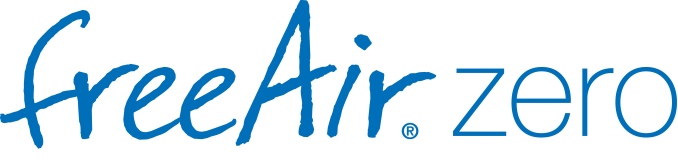 Ausschreibungstext kompakt 04/2019Passiver Überströmer freeAir zeroBauvoraussetzungen Wohnraumlüftung.
Angaben zur Wandbeschaffenheit
Ausführungsmöglichkeiten je nach Projektumfang.
1. Einbau des Rohbau-Blocks für Massivwände, alternativ: Kernbohrung 160 mm
2. Installation des passiven ÜberströmersPassives Überströmelement bluMartin freeAir zeroPassives Überströmelement für Ab- und Zulufträumewie vorstehend beschrieben liefern, betriebsfertig montieren Installation und Abnahme des Überströmelements
vorstehend beschriebene Elemente mit Zubehör durch Fachpersonal einbauen,Abnahme durch SichtprüfungTechnische Daten:Gerät – freeAir zero passiver Überströmer bestehend aus:Gerät:		FP00.2002	freeAir zero passiver Überströmer mit Kunststoff-Front weiß RAL 901				komplettalternativ:	FP00.2001	freeAir zero passiver Überströmer mit Front bestreichbar, komplettZubehör:Rohbau-Set:	FP00.1101	freeAir plus Rohbaublock 14für Ziegel 11,5cm (2 Stück für 24cm)alternativ:	FP00.1102	freeAir plus Rohbaublock 20für Ziegel 17,5cmDownload Konstruktionszeichnungen: https://blumartin.de/planer-architekten/ Download Betriebsanleitung und Software freeAir Connect: https://blumartin.de/downloads/LuftstromSchalldämm-MaßFarbe 
max. 70 m³/h33 dB - Standby (DIN EN 10140-2; Dn, e, w)Kunststoff-Frontplatte RAL 9016 oderFrontplatte grundiert (bestreich-, lackier und gestaltbar)Maße:
Einbauwandstärke:	Innenfront:
Gewicht:
Fabrikat:Type:
10 - 22 cm incl. Putz (unter 12 cm mit beiligenden Abstandshaltern)
25 cm x 25 cm
3 kg
bluMartin
freeAir zero